Йыланлы ауылы                                                                          с. ЕланлиноОб установлении земельного налога на территории сельского поселения Еланлинский сельсовет муниципального района Кигинский район Республики БашкортостанВ соответствии с Федеральным законом от 6 октября 2003 года №131-Ф3 «Об общих принципах организации местного самоуправления в Российской Федерации», Налоговым кодексом Российской Федерации, руководствуясь пунктом 3 части 6 статьи 18 Устава сельского поселения Еланлинский сельсовет муниципального района Кигинский район Республики Башкортостан Совет сельского поселения Еланлинский сельсовет муниципального района Кигинский район Республики Башкортостан р е ш и л:1. Ввести земельный налог на территории сельского поселения Еланлинский сельсовет муниципального района Кигинский район Республики Башкортостан.2. Установить налоговые ставки в следующих размерах:2.1. 0,3 процента в отношении земельных участков:отнесенных к землям сельскохозяйственного назначения или к землям в составе зон сельскохозяйственного использования в населенных пунктах и используемых для сельскохозяйственного производства;занятых жилищным фондом и объектами инженерной инфраструктуры жилищно- коммунального комплекса (за исключением доли в праве на земельный участок, приходящейся на объект, не относящийся к жилищному фонду и к объектам инженерной инфраструктуры жилищно-коммунального комплекса) или приобретенных (предоставленных) для жилищного строительства (за исключением земельных участков, приобретенных (предоставленных) для индивидуального жилищного строительства, используемых в предпринимательской деятельности);не используемых в предпринимательской деятельности, приобретенных (предоставленных) для ведения личного подсобного хозяйства, садоводства или огородничества, а также земельных участков общего назначения, предусмотренных Федеральным законом от 29 июля 2017 года Ж217-ФЗ «О ведении гражданами садоводства и огородничества для собственных нужд и о внесении изменений в отдельные законодательные акты Российской Федерации»;-ограниченных в обороте в соответствии с законодательством Российской Федерации, предоставленных для обеспечения обороны, безопасности и таможенных нужд.2.2. 1,5 процента в отношении прочих земельных участков.3. Установить по земельному налогу следующие налоговые льготы:3.1 освободить от уплаты земельного налога следующие категории налогоплательщиков:3.1.1. ветеранов Великой Отечественной войны;3.1.2. инвалидов I и II групп инвалидности;3.1.3. физических лиц, имеющих пять и более несовершеннолетних детей.3.1.4.религиозные организации - в отношении принадлежащих им земельных участков, на которых расположены здания, строения и сооружения религиозного и благотворительного назначения, а также земельных участков, предназначенных для размещения указанных объектов;5.   Признать утратившим силу решение Совета сельского поселения Еланлинский сельсовет муниципального района Кигинский  район Республики Башкортостан от  29  ноября 2019 года № 28-3-3 «Об установлении земельного налога на территории сельского поселения  Еланлинский сельсовет муниципального района Кигинский район Республики Башкортостан»;6. Настоящее решение вступает в силу не ранее чем по истечении одного месяца со дня его официального опубликования.7. Настоящее решение обнародовать на информационном стенде в здании администрации сельского поселения Еланлинский сельсовет муниципального района Кигинский район Республики Башкортостан и разместить на официальном сайте администрации сельского поселения Еланлинский сельсовет муниципального района Кигинский район Республики Башкортостан в сети общего доступа «Интернет».  Глава сельского поселения				            Сибагатуллина Г.Р.Башкортостан Республикаһының[ыйғы районы муниципаль районының Йыланлы ауыл Советы ауыл биләмәһе Советы(Баш$ортостан Республика%ыны#[ый=ы районыны# Йыланлы ауыл Советы ауыл бил&м&%е Советы)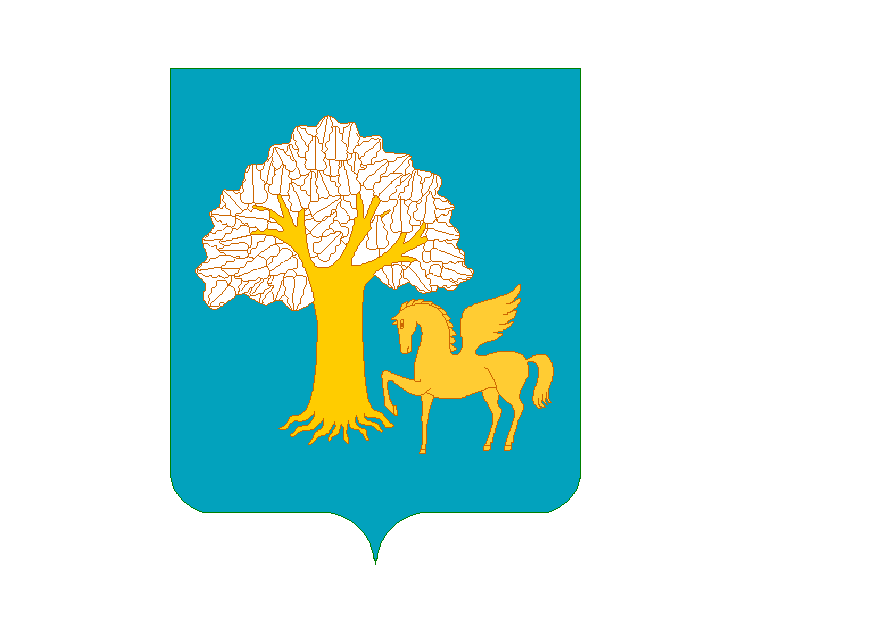 Совет сельского поселения Еланлинский сельсовет муниципального районаКигинский район Республики Башкортостан(Совет Еланлинскогосельсовета Кигинского районаРеспублики Башкортостан)KАРАР РЕШЕНИЕ  07 апрель 2023 й.           № 28-48-2      07 апреля 2023 г.